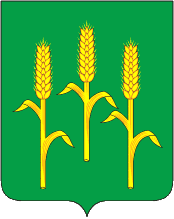 АДМИНИСТРАЦИЯмуниципального района «Мещовский район»Калужской областиПОСТАНОВЛЕНИЕ03 апреля 2024 года		                   	           	                                                      № 145О внесении изменений в муниципальную программу муниципального района «Мещовский район» «Развитие общего и дополнительного образования в МР «Мещовский район»Руководствуясь статьей 43 Федерального закона от 06.10.2003 № 131-ФЗ «Об общих принципах организации местного самоуправления в Российской Федерации», статьями 7, 35 Устава муниципального района «Мещовский район», администрация муниципального района «Мещовский район»                       ПОСТАНОВЛЯЕТ:1. Внести изменения в муниципальную программу муниципального района «Мещовский район» «Развитие общего и дополнительного образования в МР «Мещовский район», утверждённую постановлением администрации муниципального района «Мещовский район» от 21.02.2019 № 122 согласно приложению к настоящему Постановлению.2. Настоящее Постановление вступает в силу со дня его официального опубликования в районной газете «Восход», подлежит размещению на официальном сайте администрации муниципального района «Мещовский район» в информационно-телекоммуникационной сети «Интернет».3. Контроль за исполнением настоящего Постановления возложить на заместителя Главы администрации Н.А. Аношкину.Глава администрации                                                                                            В.Г. Поляков                                                  Приложение                                                                                     к постановлению администрации                                                                      муниципального района                                                                    «Мещовский район»                                                                             от 03.04.2024         № 145ИЗМЕНЕНИЯ в муниципальную программу муниципального района «Мещовский район» «Развитие общего и дополнительного образования в МР «Мещовский район» 1. Пункт 1.2.1 муниципальной программы «Развитие общего и дополнительного образования в МР «Мещовский район» изложить в новой редакции:  «1.2.1. Приоритеты муниципальной политики в сфере реализации муниципальной программыСогласно стратегии социально-экономического развития Калужской области на период до 2030 года «Человек – центр инвестиций» основными приоритетами развития Мещовского района являются обеспечение достойного качества жизни населения, улучшение демографической ситуации, учет интересов людей с ограниченными возможностями, сохранение социальной стабильности, обеспечение устойчивого роста экономического потенциала района не только за счет инвестиций, но прежде всего вследствие активизации человеческого фактора экономического развития, повышения уровня общественно-политического единства в Мещовском районе, активизации гражданского политического участия населения, формирования и развития институтов гражданского общества.Уровень развития системы образования выступает в качестве основной составляющей, характеризующей уровень жизни населения и благополучие населения современного общества.Каждый уровень образования отличает своя специфика: те или иные содержательные характеристики человеческого капитала, те или иные авторитетные инструменты их измерения; наконец, те или иные позиции России в соответствующих рейтингах.В рамках реализации национальной цели «Возможности для самореализации и развития талантов» Указом Президента Российской Федерации от 21.07.2020 № 474 «О национальных целях развития Российской Федерации на период до 2030 года» определены следующие национальные цели развития Российской Федерации: -вхождение Российской Федерации в число десяти ведущих стран мира по качеству общего образования;-формирование эффективной системы выявления, поддержки и развития способностей и талантов у детей и молодежи, основанной на принципах справедливости, всеобщности и направленной на самоопределение и профессиональную ориентацию всех обучающихся;-обеспечение присутствия Российской Федерации в числе десяти ведущих стран мира по объему научных исследований и разработок, в том числе за счет создания эффективной системы высшего образования; -создание условий для воспитания гармонично развитой и социально ответственной личности на основе духовно-нравственных ценностей народов Российской Федерации,-исторических и национально-культурных традиций;-увеличение доли граждан, занимающихся волонтерской (добровольческой) деятельностью или вовлеченных в деятельность волонтерских (добровольческих) организаций, до 15 процентов.Приоритетными направлениями политики в сфере образования района, нацеленными на решение актуальных задач по всем уровням образования, станут:- обеспечение доступности образования, в том числе ликвидация очереди на зачисление детей в дошкольные образовательные организации;- обновление содержания образования и повышение качества образования на разных уровнях, использование в этих целях независимых процедур оценки качества образования и качества предоставления услуг; - создание условий для адаптации детей к современным условиям жизни;- создание условий для сохранения и укрепления здоровья воспитанников, обучающихся, формирование здорового образа жизни;- внедрение программ дистанционного обучения, цифровых и электронных средств обучения;- предоставление обучающимся условий для обучения с учетом особенностей их психофизического развития и состояния здоровья, в том числе получение социально-педагогической и психологической помощи;- рост эффективности использования материально-технической базы образовательных организаций;- рост заработной платы педагогических работников;- модернизация сферы образования в части формирования большей открытости, предоставления возможностей для реализации инициативы и активности самих получателей образовательных услуг, включая работодателей и местные сообщества.Однако на различных уровнях образования выделяются свои приоритеты, направленные на решение современных проблем. Они более подробно описаны в соответствующих подпрограммах муниципальной программы.Приоритеты муниципальной политики в сфере реализации муниципальной программы на период до 2027 года сформированы с учетом целей и задач, представленных в следующих документах: - Указ Президента Российской Федерации от 07.05.2012 № 599 «О мерах по реализации государственной политики в области образования и науки»;- Указ Президента Российской Федерации от 29.05.2017 № 240 «Об объявлении в Российской Федерации Десятилетия детства»;- Федеральный закон от 21.12.1996 № 159-ФЗ «О дополнительных гарантиях по социальной поддержке детей-сирот и детей, оставшихся без попечения родителей»;- Федеральный закон от 24.07.1998 № 124-ФЗ «Об основных гарантиях прав ребенка в Российской Федерации»;- Федеральный закон от 06.10.2003 № 131-ФЗ  «Об общих принципах организации местного самоуправления в Российской Федерации»;- Федеральный закон от 29.12.2012 № 273-ФЗ «Об образовании в Российской Федерации»;- Постановление Правительства Российской Федерации от 02.08.2019 № 1006 «Об утверждении требований к антитеррористической защищенности объектов (территорий) Министерства просвещения Российской Федерации и объектов (территорий), относящихся к сфере деятельности Министерства просвещения Российской Федерации, и формы паспорта безопасности этих объектов (территорий)»;- Постановление Правительства Российской Федерации от 26.12.2017 № 1642 «Об утверждении государственной программы Российской Федерации «Развитие образования»;- Концепция общенациональной системы выявления и развития молодых талантов, утвержденная Президентом Российской Федерации 03.04.2012 № Пр-827;- Концепция государственной семейной политики в Российской Федерации на период до 2025 года, утвержденная распоряжением Правительства Российской Федерации от 25.08.2014 №1618-р;- Концепция развития дополнительного образования детей до 2030 года, утверждённая распоряжением Правительства Российской Федерации от 31.03.2022 №678-р.»